Kreis-Verein Kegeln Weimar								Namentliche Meldung für das Spieljahr 2017 / 2018,der Mannschaft: KL:     120 W.      100 W.       Jugend;           KK 120 W.      KK St 1     KK St 2Lfd.Nr.	Name, Vorname				Geb.-Datum		Spielerpass-Nr.:12345678910111213Mannschaftsleiter (Name, Vorname; Anschrift; Rufnummer; Mailadresse):____________________________________________________________________________________________________________________________________________________________________________________E-Mail:__________________________________________________________Dieser Bogen ist mit allen SPIELERPÄSSEN an den entsprechenden Staffelleiter (siehe Ausschreibung) zu senden!Termin: 20. August 2017________________________________________________________      Datum / Stempel / Unterschrift / Mannschaftsleiter / Vorstand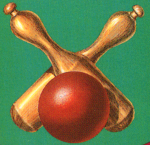 